МІНІСТЕРСТВО ОСВІТИ І НАУКИ УКРАЇНИХАРКІВСЬКИЙ НАЦІОНАЛЬНИЙ УНІВЕРСИТЕТ МІСЬКОГО ГОСПОДАРСТВА імені О. М. БЕКЕТОВА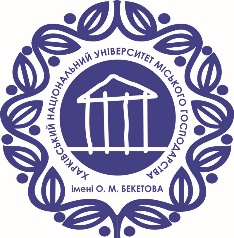 Методичні рекомендаціїдо виконаннялабораторних робітз навчальної дисципліни«ЕЛЕКТРИЧНІ МАШИНИ»за розділом«МАШИНИ ЗМІННОГО СТРУМУ»(для здобувачів першого (бакалаврського) рівня вищої освіти всіх форм навчання зі спеціальності141 – Електроенергетика, електротехніка та електромеханіка)ХарківХНУМГ ім. О. М. Бекетова                                                       2024Методичні рекомендації до виконання лабораторних робіт з навчальної
дисципліни «Електричні машини» за розділом «Машини змінного струму» для здобувачів першого (бакалаврського) рівня  вищої освіти всіх форм навчання зі спеціальності 141 – Електроенергетика,     електротехніка та електромеханіка / М. Л. Глєбова, О. Б. Єгоров, Я. Б. Форкун ; Харків. нац. ун-т міськ. госп-ва ім. О. М. Бекетова. – Харків : ХНУМГ  м. О. М. Бекетова, 2024. – 39 с. 	Укладачі:  канд. техн. наук, доц. М. Л. Глєбова,                             канд. техн. наук, доц. О. Б. Єгоров,                             канд. техн. наук, доц. Я. Б. Форкун.Рецензент О. М. Петренко, доктор технічних наук, професор кафедри електричного транспорту Харківського національного університету міського господарства імені О. М. Бекетова Рекомендовано кафедрою альтернативної електроенергетики та 
електротехніки, протокол № 5 від  __ грудня  2023 р.